GENERAL INFORMATIONThe information in this guide is designed to help you carefully choose the projects  that you will study at the end of term four, after the junior exams. Projects are a chance to study something new or to grow a passion you already have. WHAT ARE PROJECTS?Projects are an opportunity for Long Bay College students to develop their learning and explore and engage with topics that go beyond the limits of the New Zealand Curriculum. Projects are not general courses but specialised and relate to specific areas of expertise and interest.Students will choose from dozens of project options to create a new time table for themselves in the later part of term 4 (after junior school exams have finished.)Projects run for approximately 4 weeks and run in 2 hour blocks.There are two types of project. A Major project and a Minor project. Major projects happen 3 times every 5 day cycle. – A student would have 6 hours of contact with their teacher in a cycle.Minor projects happen 2 times every 5 day cycle. – A student would have 4 hours of contact with their teacher in a cycle.All students will choose to study 2 Major Projects and 3 Minor Projects.For Year 9 students  – One of the students Minor projects must be computational thinking based. This supports students in engaging with the New Zealand Digital Curriculum.For Year 9 and Year 10 students five different projects must be chosen. It is not possible to choose to do the same project twice.At the end of the project block (The last week of Term 4) students will showcase their project work to the school community as part of the Colleges Project Showcase Day. An example of a students timetable when projects run is shown below:In this example Project A and Project B are the students Major projects. Projects C, D and E are the students Minor Projects.During the time that projects run; Atawhai sessions will take place on a Day 3 during period 3. This is the same as how Atawhai runs in the rest of the year.CHOOSING A PROJECT: ADVICEProjects are designed to fun, engaging and supportive of students finding and growing a passion and interest. In many cases they can help prepare a student for study in subsequent years but they are also designed to support students in learning for life, developing 21st century skills and embedding their ability to self manage, think critically, relate to others, participate and contribute and use language symbols and texts.If you would like to know more about a particular project there are lots of staff who can help you. Your Atawhai Leader, Subject Teachers, Heads of Faculty and Deans. Mrs Thomas, our Careers Counsellor, has information on a huge variety of careers and tertiary courses. She is available on 477 9009 ext 839 and is happy to talk with parents.  The Long Bay College Careers Centre website has useful information, links to relevant sites and is a good place to start – Link to Careers Centre website.CHOOSING A PROJECT: SELeCTIONStudents will be selecting their projects for 2021 in term 2 via the web portal.  This will follow discussions with their Atawhai leader.  Students will need to select projects as ranked preferences. Projects will then be allocated to students based on their ranked preference and what the College can logistically timetable.Students will need to choose: 2 Majors and 3 Minors that are their first choice.Students are also asked to indicate 10 alternate projects including Majors and Minor in their alternate choices.If they are in Year 9 one of their minor projects must be computational thinking based project. These projects are: Programable robots: Sphereos (P0942), Mathematical Minecraft (P0948), Python programming for beginners (P0984) and Create and Learn code -Micro:bit (P0985).DIGITAL CURRICULUM & ATAWHAIAll schools in New Zealand are required to support students in learning and engaging with the New Zealand Digital Curriculum between Year 1 and 10.At Long Bay College this happens in our junior courses and also in our term 4 projects. Students are required to develop an understanding of how to Design and Develop Digital Outcomes (DDDO) and how to engage with Computationally Thinking (CT).To support a student’s development of computational thinking all Year 9 students are required to select one Computational Thinking based project. All of the computational thinking projects are minors.Atawhai will continue during projects with Atawhai leaders working to support the Atawhai programme and the engagement of students in their “Major” and “Minor” projects.STUDENTS WITH ADDITIONAL LEARNING NEEDSLearning Support provision during projects – The Learning Support Faculty will provide support for students with additional learning needs to enable them to participate and contribute to the best of their ability in their selected projects. This includes students in Years 11-13 who are welcome to continue to attend school and participate in projects with our students in the junior school.Please contact Glenda Keith, SENCo:  gkeith@lbc.school.nz for further information.ENGLISH FOR ACADEMIC PURPOSES Long Bay College provides cutting-edge courses for all English language learners, based on individual needs and chosen pathways. Junior EAP students (year 9 and 10), along with year 11 international students with less than three external NCEA exams, will be fully involved in the Junior projects. ‘Life skills and survival in New Zealand’ is an end of year program to specifically cater for all senior international students (year 12 and 13) with less than three external NCEA exams. This program will cover a range of topics and activities relevant to students’ lives in NZ as high school students and beyond. See Miss Curwood or Mrs Jones for further information on this.PROJECT DESCRIPTIONSThe projects are generally grouped by the learning areas that have authored them. With the exception of computational thinking projects there are no requirements for a student to take projects from a particular group. Students cannot study multiples of the same project. The descriptions include a brief outline of the project and the name of a staff member to contact if you would like to know more about that project.PROJECTS – GENERAL SUMMARYComputational Thinking projects are in bold.Projects codes for Year 9 begin 09Project codes for Year 10 begin 10All projects will be run subject to student numbers and staffing availability at the Principal’s discretionBUSINESS related projectsHead of Faculty –	 Mrs Denise Trent 	Ext 862 		dtrent@lbc.school.nz    Are you interested in Science, Business or Technology? Are you keen to solve problems facing industry? This challenge uses a team project approach. Students are presented with an industry challenge. It requires students to use investigative research and practical knowledge of science, technology and business to design and prototype a solution to the challenge. Teacher in charge – Ms Dorinda Grobler20 years into the future (2040 – yes you are old now!)... Auckland’s urban population has increased and spread to rural Auckland (known as urban sprawl). Auckland has been renamed and now has a population in excess of 10 million (megacity). You are a city planner. You have been asked to design a plan of your ‘megacity’ and present it to the mayor. Teacher in charge - Ms Yan ShangSustainability: A renewable source of creating a living accommodation. Climate changes are coming – can you make a difference? The aim of this project is to discuss and research “The New World” that we are now living in that can affect generations to follow. Students will understand what sustainability means and how they can apply it to creating a living accommodation. Teacher in charge - Mrs Caren LeylandENGLISH RELATED PROJECTSHead of Faculty - Ms Jennie Taylor Ext 867 jtaylor@lbc.school.nz  	Students will create a picture book aimed at early primary students. Students will learn aspects of educational theory, and develop an understanding of what types of words, concepts early readers are familiar with. This will inform their planning as they aim the text at a targeted audience.Teacher in charge - Ms Jennie TaylorStudents will closely study a selection of plays and scenes from Shakespeare’s plays. Students will select a scene to be performed, either alone or in groups.  Students can present their scene/soliloquy individually, or they can work in groups.Teacher in charge - Mrs Stephanie Curtis and Ms Maria HughesStudents will learn more about their local area while writing a travel brochure for future International students. Students will visit local sites, learn from local historians, and study the genre of travel writing.Teacher in charge – Mrs Karen le Roux and Ms Katherine Thomas                            HEALTH & PHYSICAL EDUCATION related projectsHead of Faculty –	Mrs Mo Gleeson 	Ext 813 		mgleeson@lbc.school.nz Students research the history of board games and create a board game of their own. Teacher in charge – Ms Adele Drabble and Mr Micky SmithStudents will be given a range of problem solving activities and challenges they must try and solve. Students will need to demonstrate problem solving skills, assertiveness, communication and other interpersonal skills.Teacher in charge – Mr Mark Carroll and Ms Emma WatsonHave you ever wondered what is in the protein shake you have tried or in the muesli bar that supposedly ticks all the healthy boxes? This project gives students the opportunity to learn more about what is a ‘healthy’ diet and what does our body need to fuel it properly. By the end the project students will have researched, designed and created their own snack that shows what they have learnt about nutrition.Teacher in charge – Mr Kevin ParslowHave you ever looked at a para athlete and wondered how their artificial limb works? Students will develop their thinking skills to work through a design process to produce their own prosthetic limb. The aim being that students will understand the requirements of the limb (Bones, joints and basic muscles), but will also include moving parts that allow the limb to move and function at a basic level.Teacher in charge – Mrs Mo GleesonThe project will consist of students learning what Psychology is all about and getting the opportunity to design and conduct an experiment and investigation over the course of 4 weeks.Teacher in charge – Ms Lucy DoranEver thought about a career in events management or sport? In this project students will learn about what leadership looks like in the sporting arena, they will have the opportunity to hear from experts in their field and learn from their experiences. They will be given the opportunity to develop their own skills and then lead a Community of Learning Primary school event with each of the five schools bringing up to 200 students if all Primary schools can attend. We will invite sports leaders from the wider community to attend and assist the students. Teacher in charge – Mr Paul Field and Mrs Mo GleesonStudents will participate in a range of physically and mentally challenging activities. They will work in teams to accept challenges, achieve goals, overcome problems and develop their interpersonal skills. Teacher in charge – Mrs Lisa Lehan and Mr Kevin ParslowGLOBAL STUDIES related projectsHead of Department – Ms Laura Curwood 	Ext 879 		lcurwood@lbc.school.nz Come and learn to prepare a variety of scrumptious Asian dishes e.g. sushi, dumplings, and learn the language associated with the foods. Increase your language and cultural competencies, by learning to cook authentic dishes with teachers who have the knowledge and experience. Community members will also be invited in to share their knowledge and skills. There will be a “Master Chef” day, in the final week, in which teachers and parents will judge the dishes produced.Teacher in charge – Mrs Xiaoman ShaoCome and enjoy the learn the art of Chinese calligraphy! You will design your own posters, signs, billboards and wall art for display around the school.  Teacher in charge – Mrs Xiaoman ShaoPut in your earphones and relax to the sounds of some really good music! Then choose your favourite songs and learn the words, and their meanings, in French and Spanish, alongside LBC Language teachers. Sing as much or as little as you wish. Compile a playlist, to upload on the school Facebook page, or to give to a friend or family member as a gift. Teacher in charge – Ms Heather JenkinsStudents will learn beginner Korean language alongside learning about a variety of Korean cultural aspects including basic history, Korean modern life, and social issues in KoreaThis project will also include a focus on K-pop (Korean pop music) with students learning a K-pop dance, having an opportunity to choreograph parts of it themselves (leadership opportunities to teach others) and studying popular Korean pop groups and their influence on society. Teacher in charge – Ms Laura CurwoodStudents create, learn and master traditional Māori games of skill. The course will be taught bilingually.Teacher in charge – Mr Hama McNeil MATHEMATICS related projectsHead of Faculty –	Mr Matt Gleeson 	Ext 873 		mcgleeson@lbc.school.nz Extreme Maths and Extreme Maths challenges. Push your Math to its limits. Are you ready for advanced algebra?Teacher in charge – Mr Mark Waddell & Ms Kasia O’NeillExplore mathematical concepts through design and construction of a paper rollercoaster. Teacher in charge – Miss Sarah Meyer & Mrs Nicole BeestonBecome a cryptologist, and learn the secrets of codes and ciphers. Learn methods of problem solving. Explore geometry, algebra and trigonometry through guided discovery. Make your own unbreakable code.Teacher in charge – Ms Natalie van der Sande & Mr Tim SprattFrom the bones of early man to the farms of ancient Greece, the pyramids of Egypt to the Knights of Persia. The role of maths in human history is as audacious as it is devastating. Come and see!Teacher in charge – Mr Mark Waddell & Ms Kasia O’NeillStudents will immerse themselves in mathematical concepts utilising Minecraft as a tool to understand and problem solve. Teacher in charge – Mr Justin Bailey & Miss Boran AlkhudairiStudents will begin with mini projects to teach essential programming skills. Mini projects will include rescue missions, bridge tester, creating shapes, Pictionary etc Students can also choose the activities they do.  students will program Sphero to navigate an original maze built by them. This challenge will require students to gather data about the best route through the maze and figure out how to build a program so that Sphero can successfully navigate through the mayhem. All activities will involve testing. Teacher in charge – Mr Marius SanduPERFORMING ARTS related projectsHead of Faculty –	Mr Brendan Perkins 	Ext 894	 	bperkins@lbc.school.nz Have you ever wanted to make up your own play? Sometimes we feel we have so much to express and that our ideas aren’t being valued. Here is your chance to combine your fantastic ideas with those of other equally amazing students to come up with a story that has not been told before. It is unique.Teacher in charge – Mr Paul FannonTaking part in this project will give you the opportunity to learn, rehearse, and perform music in a large ensemble. You don’t need to be able to play an instrument to be a part of this project, but you do need to be willing to try something new and put in the practise time to be successful. A range of exciting, fun, (and sometimes loud), percussion instruments is available for those with no instrumental experience. The pieces we choose to play will contain parts with a range of difficulty levels to ensure each student taking part has the ability to get the most out of the experience.Teacher in charge – Mr Tim AtkinsonDo you like performing, or want to learn how to? Do you like working with other people to Make Stuff Up? Have you ever seen “Whose line is it anyway?” Did you wonder how they were able to make those scenes up so quickly? Come along and learn how to play many simple improvisational games, as well as lots of exercises and activities to get your creativity flowing!Teacher in charge – Mr Brendan PerkinsDo you like performing, singing, acting or want to learn how to? Do you like working with other people to create high level performances? Would you like to be part of a “Mini Musical” show which involves some singing, acting and dancing? Become part of our “Mini Musical.” This will be created and rehearsed during project time – solo, duo and chorus singing will be explored and this mini musical will be put together and be ready for performance.Teacher in charge – Mr Hadley RonayneDo you like performing, or want to learn how to? Do you like working with other people? Do you want to see what the world has to offer in terms of dance? Come along and learn a variety of dance’s from around the world, as well as lots of exercises and activities to get your creativity flowing! Teacher in charge – Miss Kiaya LupiSCIENCE related projectsHead of Faculty –	 Mrs Samantha Lewis 	Ext 871 		slewis@lbc.school.nz Leonardo da Vinci was an extraordinary artist but did you know he was also a scientist? He spent much of his time studying the workings of the body, carrying out dissections and drawing the organs. In this project, you will learn dissections skills to dissect a range of animal organs. During your dissections, you will add to and produce a detailed digital / sketch book of your dissection work and find out about how the organs work and what can go wrong with them.Teacher in charge – Mrs Samantha LewisWhy are we using so many antibiotics when there are natural sources of antimicrobial products right in our back yard! In this project, you will investigate what bacteria, fungi and viruses need to grow You will then find out how antimicrobial chemicals work and research plant extracts to make your own scientifically tested and proven antimicrobial surface spray to sue at home. Teacher in charge – Mrs Renee MacKayHow does science relate to the beauty industry and health? In this workshop, you will learn about the chemical properties of oils, waxes and essential plant oils. You will then learn how to use everyday chemicals to make aromatherapy products such as lip balms, bath bombs and room scents to meet the well being needs of a person of your choosing.Teacher in charge – Mrs Alwyn NicolHow well do you really know what you are putting into your body? Why do foods taste and smell the way they do? Can we trick the brain into thinking we are eating something when we are eating something completely different? In this project you will produce a recipe book full of amazing foods that really fool your brain.Teacher in charge – Mrs Ashley DaviesWant to become a forensic detective? Find out about the scientific techniques used to catch a murderer by analysing the evidence found at a cold case crime scene and presenting your findings to solve the case.Teacher in charge – Miss Alicia ChanShake, rattle and roll! Test your design skills against one of natures greatest forces. Build a shake table and test your ultimate house designs to withstand different siesmic wobbles.Teacher in charge: Mrs Gina O’SullivanWant to be a flight engineer? Take up the challenge and use physical principals of aero and fluid dynamics to design and build a water rocket that stays in the air for the longest time.Teacher in charge – Mrs Samantha LewisBuild the ultimate gas powered drag car using your design and engineering skills. You will design your car by learning about the physics behind the design. You will then build and scientifically test your design to produce the fastest car in year 10!Teacher in charge – Mr Van EmmenisSOCIAL SCIENCES related projectsHead of Faculty – Ms Lauren Wing 	Ext 863 		lwing@lbc.school.nz This project is for teaching students about the basics of cinematography leading to the production of an independent mini film. Students will learn both basic and intermediate camera skills, the basics of composition, and lighting for meaning. They will learn to act and direct a group of actors. Then apply those skills in developing their own individual mini-film.Teacher in charge – Mr Luke Jacobs, Ms Jane LarsenStudents will choose a sustainable goal, research it, connect globally with others and then produce a campaign in support of Global Change.Teacher in charge – Mr Martin Longstaff, Miss Adrienne BishopStudents will make a film as a class taking on roles from writing, camerawork, editing, special fx, costume, set design, prop making, sound design, to performance. They will learn the basics of acting and directing for film. They will collaborate as a large production team taking on specific roles and creating a write, shoot, edit and produce their own short filmTeacher in charge – Mr Luke Jacobs, Ms Jane Larsen. Students will explore the most significant, ground breaking and important human inventions of all time. We will span all of human history from sharp rocks all the way through to the internet and beyond. Teacher in charge – Mr Luke Henderson, Ms Lauren WingStudents will investigate and participate in making the Long Bay beach a long term sustainable environment.  Teacher in charge – Mrs Justine McIntosh, Miss Amy Dennis Students will plan, design and produce a class magazine. Producing both an online version and a hard copy version. They will take on the role of editor, writer, photographer, advertising, design and layout.Teacher in charge – Miss Adrienne Bishop, Mr Dean ThompsonStudents will study early civilisations and basic arkeological study and practice. They will examine unsolved mysteries from humanities ancient past.Teacher in charge – Mr Terry Chee, Mr Martin LongstaffStudents will be introduced to the study of myth. Gods and goddesses, Demigods, heroes, heroines and monsters. They will study creation, nature and charter myths.Teacher in charge – Mr Dean Thompson, Mr Eric WheaterLearn about social issues in our community and how effectively to make a difference.Teacher in charge – Ms Lauren WingTravel the world with this project and discover where tourists go and why. Join us as we explore new and exciting fields of Tourism development such as Dark Tourism, Space Tourism, Foodie tourism and many more, serving as inspiration for you creating you own leg of The Amazing Race.Teacher in charge – Mrs Justine McIntosh, Miss Amy DennisTECHNOLOGY related projectsHead of Faculty – Mr Steve Dymock 	Ext 829 		sdymock@lbc.school.nzStudents will learn Computer Aided Design to generate an idea based around a light box or Christmas decorations that could be sold back into the community. Students will then use laser cutter technology to manufacture their product.Teacher in charge – Miss Jana Durdevic and Miss Chloe McIsaacStudents will develop skills, knowledge and understanding relating to professional software tools resulting in a recognised Microsoft Certificate.Teacher in charge – Mrs Michelle Gallagher and Mr Tony BaileyStudents will engage in research into natural shapes. Use these shapes to produce a creative design for a wooden product that includes coloured resin inlays.Teacher in charge – Mr Jeff Evans and Mrs Robyn HunnStudents will learn the basics of programming- algorithms, variables, inputs, outputs, conditionals and iteration by completing various mini projects, e.g. 3 simple projects to learn about the importance of being active to help prevent heart disease, building a smart garden.Teacher in charge – Mrs Michelle Gallagher and Mr Tony BaileyThis project that involves using basic engineering techniques to create a model sheet metal car. These techniques can be used in later life for car maintenance. Teacher in charge – Mr Steve Dymock and Mr Matt OveringtonStudents will produce textile products using a combination of techniques. For example, products could include Sock Monkeys for Star ship Hospital children or Wheat Bags as Christmas gifts.Teacher in charge – Ms Sharon O’DowdA project designed for students who have never completed any programming based courses before. They will learn basic syntax of Python, they will plan, develop, test and debug programs for a specific task.Teacher in charge – Mrs Michelle Gallagher and Mr Tony BaileyVISUAL ARTS related projectsHead of Faculty – Mrs Liese Strong 	Ext 893 		lstrong@lbc.school.nz Students will learn how to get even more creative with their smartphone photography. From waterdrops on lenses to painting with light, students will learn exciting new tips and tricks to create photos that really stand out. Students will also learn how to edit and manipulate their images in Photoshop.Teacher in charge – Ms Katie TuetonStudents will design and construct a collagraph plate based on the theme "Kai Moana” – food from the sea.  They will then learn printmaking methods using different papers and coloured inks to produce a series of beautiful art prints. Teacher in charge – Mrs Liese StrongStudents will learn how to use Photoshop to recreate famous artworks. They will reimagine these by fusing historic artworks with modern every-day objects to create fun and amusing new outcomes. The parody artworks of Hayati Evren along with other artists will be used for inspiration.Teacher in charge – Ms Brigitte ChanStudents will design and paint a skateboard deck. They will look at the work of ‘popular culture’ artists: Shane Hansen, Ruben Patterson, Kelsey Taratoa and Jean-Michel Basquiat to inspire these skateboard artworks.Teacher in charge – Miss Hope Nobio and Ms Brigitte ChanStudents will learn about non-digital photography processes by making their own camera (a pinhole camera), and using light exposure to create their own photographs on light-sensitive paper. They will then develop these photos using chemicals in the darkroom, where their images will magically come to life. Teacher in charge – Ms Katie TuetonStudents will use recycled materials to create sculptures based on the theme “Grow/Creep”. These sculptures will be installed in overlooked nooks and crannies around the school to beautify our environment. Students will look at the work of Andi Regan along with other artists for inspiration.Teacher in charge – Miss Hope NobioEND OF DOCUMENT – CLick to return to contentsPeriodMondayTuesdayWednesdayThursdayFriday1Project AProject CProject AProject CProject E2Project AProject DProject AProject CProject A3Project BProject DAtawhaiProject DProject A4Project BProject EProject BProject DProject B5Project CProject EProject BProject EProject BFacultyYear 9 - MajorYear 9 MinorYear 10 - MajorYear 10 - MinorBusinessSustainable Creative Design (P0901)City Builder: Auckland 2040 (P0902)Business Challenge (P1001)World of Wall Street: Board game design (P1002)Innovation Challenge (P1003)EnglishBuild a world: Foundations of Fantasy (P0911)Right to Write: Write for you! (P0912)Picture book Creator (P0913)Seriously Sci-Fi (P0914)Build a world: Foundations of Fantasy (P1011)Beyond the page. (P1012)Right to Write: Write for you! (P1013)Shakespeare (P1014)Long Bay: Rough Guide to Travel (P1015)Health & Physical EducationThe Amazing Race (P0921)Psychology (P0922)Game Crafter (P0923)Escape Room: Long Bay Edition (P0925)Top Coach! (P0926)The Amazing Race (P1021)Psychology (P1022)Game Crafter (P1023)Snack attack: Nutritional Health (P1024)Hard Wired: Prosthetic Limb design (P1026)Escape Room: Long Bay Edition (P1027)Top Coach! (P1028)Global StudiesKorean culture & K-pop (P0935)Maori Games (P0931)Chinese Calligraphy and Wall Art (P0932)Global tunes (P0933)  Asian Cuisine (P0934)Korean culture & K-pop (P1034)Maori Games (P1031)Chinese Calligraphy and Wall Art (P1032)Global tunes (P1033)MathematicsNumber crunch (P0941)Code breaker: Crypto-math (P0947)Programable robots: Sphereos (P0942)Mathematical Minecraft (P0948)Number crunch (P1041)Code breaker: Crypto-math (P1046)Theme park: Rollercoaster design (P1044)Figures in History (P1045)Performing ArtsHigh School “Mini” Musical (P0951)School of Sound (P0952)Directors chair: Design a performance (P0953)Whose line is it anyway? (P0954)High School “Mini” Musical (P1051)School of Sound (P1052)Directors chair: Design a performance (P1053)World of Dance (P1054)Whose line is it anyway? (P1055)ScienceRocket Lab (P0961)Forensics: CSI Long Bay (P0962)Freaky Food: Food Chemistry (P0964)Eco Warrior: Superbugs (P0965)Anatomy: Dissection Doctor (P1061)Born to Race - Drag car design (P1065)Earthquake Defender (P1066)Organic Beauty (P1067)Social ScienceI Am Legend: Myth (P0971)Lights, Camera, Action! (P0972)Changemaker: Be the difference (P0975)The places you’ll go (P0976)Archaeology: Historical mystery (P0973)Journalism (P0974)Sustainability: Save our Beach! (P1071)Lights, Camera, Action! Directors Cut. (P1072)Make a change: Sustainability (P1073)The Inventors - Hall of Fame (P1076)TechnologyStar ship Charity Project: Gift maker (P0981)Digital Skills (P0983)Python programming for beginners (P0984)Create and Learn Code -Micro:bit (P0985)Resin River Design (P0986)Digital Gift Design. (P1081)Practical Engineering (P1082)Digital Skills (P1083)Resin River Design (P1084)Visual ArtsPrintmaking (0996)Skateboard Art (P0997)Photoshop (P0998)Smartphone Photography (P0994)Vintage Photography (P1093)Skateboard Art (P1098)Sculpture (P1099)Y10: World of Wall Street: Board game design (Minor)	Students will create a board game to teach people how to achieve financial sustainability. The board game will show the players that they will be rewarded for good deeds and that there will be consequences for making immoral or illegal decisions.Teacher in charge - Mrs Yan ShangY10: BuSIness challenge (Major)	Who wants to become an entrepreneur? Are you enterprising? Do you enjoy working with others? Students will be provided with opportunities to discover that enterprise and entrepreneurship exist in many forms in their own community. Students will design a product, create a business plan and take their product to market at a school market day/showcase day. Teacher in charge – Mrs Denise TrentY10: Innovation challenge (MINOR)	Y9: City Builder: Auckland 2040 (Minor)Y9: Sustainable Creative Design (Major)Y9 & Y10: BUILD a world: Foundations of Fantasy (MAJOR)	Students will make all or part of a role playing scenario with characters, maps and visual aids, descriptions of places, and an overall narrative arc. They will also develop the maps, settings (draw or build model), etc. to help being their adventure story to life.  Teacher in charge – Mr Martin Brennan and Miss Elena WilliamsY9 & 10: Right to Write: Write for you! (MINOR)	Students will create a variety of creative writing including slam poetry and a short drama script. These will be based on topics relevant to teenagers.Teacher in charge – Ms Jennie Taylor and Ms Maria HughesY9: Picture Book creator (MINOR)	Y10: Shakespeare (MINOR)Y9: Seriously Sci-Fi (MINOR)	Students will learn about the history of science fiction and look at a variety of texts (stories, films) within the sci-fi genre before creating their own writing piece in this style.   Teacher in charge – Mr Scott Smith and Mr Cameron LaceyY10: Beyond the page. (MAJOR)	Students will engage with a range of writing styles before writing their own poem or creative piece. Students will then develop their writing into another art form such as painting, dance, spoken word, or song.Teacher in charge – Mrs Charmayne ArmstrongY10: Long Bay: Rough Guide TO Travel (MINOR)Y9 & Y10: Game Crafter (MINOR)	Y9 & Y10: Escape Room: Long Bay Edition (MINOR)Y10: Snack attack: Nutritional Health (MINOR)Y10: Hard Wired: Prosthetic Limb design (MINOR)Y9 & Y10: PSYCHOLOGY (MAJOR)Y9 & 10: Top Coach! (MINOR)Y9 & Y10: the amazing race (Major)Y9: ASIAN CUISINE (MINOR)	Y9 & Y10: chinese calligraphy and wall art (MINOR)Y9 & Y10: Global tunes (mINOR)Y9 & Y10: Korean Culture & K-POP(MAJOR)Y9 & Y10: MAORI GAMES (mINOR)Y9 & Y10: NUMBER CRUNCH (MAJOR) 	Y10: Theme park: Rollercoaster design (MINOR)Y9 & Y10: Code breaker: Crypto-math (MAJOR)Y10: Figures in History (MINOR)Y9: Mathematical Minecraft (mINOR, COMPUTATIONAL THINKING)Y9: Programable robots: Sphereos (MINOR, Computational thinking)Y9 & Y10: Directors chair: Design a performance (mINOR)Y9 & Y10: School of Sound (major)Y9 & Y10: Whose line is it anyway? (mINOR)Y9 & Y10: High School “Mini” Musical (major)Y10: World of Dance (mINOR)Y10: Anatomy: Dissection Doctor (major)Y9: ECO WARRIOR: Superbugs (mINOR)Y10: Organic Beauty (mINOR)Y9: Freaky Food: Food Chemistry (mINOR)Y9: Forensics: CSI Long Bay (major)Y10: Earthquake defender (minor)Y9: Rocket Lab (major)Y10: Born to Race: Drag car design (major)Y10: Lights, Camera, Action!: Directors Cut (MAJOR)Y10: Make a change: Sustainability (mINOR)Y9: Lights, Camera, Action! (major)Y10: The Inventors - Hall of Fame (mINOR)Y10: Sustainability: Save our Beach! (major)Y9: Journalism (mINOR)Y9: Archaeology: Historical mystery (mINOR)Y9: I Am Legend: Myth (MAJOR)Y9: Changemaker: Be the difference (MAJOR)Y9: The places you’ll go! (MAJOR)Y10: Digital Gift Design. (mINOR)Y9 & Y10: Digital Skills (mINOR)Y9/10: Resin River Design (mINOR)Y9: Create and Learn Code -Micro:bit: (MINOR, Computational thinking)Y10: Practical Engineering – CAR Theme (mINOR)Y9: Star ship Charity Project: Gift maker (mINOR)Y9: Python Programming for Beginners (MINOR, Computational thinking)Y9: SMARTPHONE Photography (MINOR) Y9: Printmaking - KAI MOANA (MAJOR) Y9: PHOTOSHOP – RECREATING FAMOUS ARTWORKS (MAJOR)Y9 & Y10: Skateboard Art (MAJOR)Y10: Vintage Photography (MAJOR)Y10: SculpTure – GROW/CREEP (MAJOR)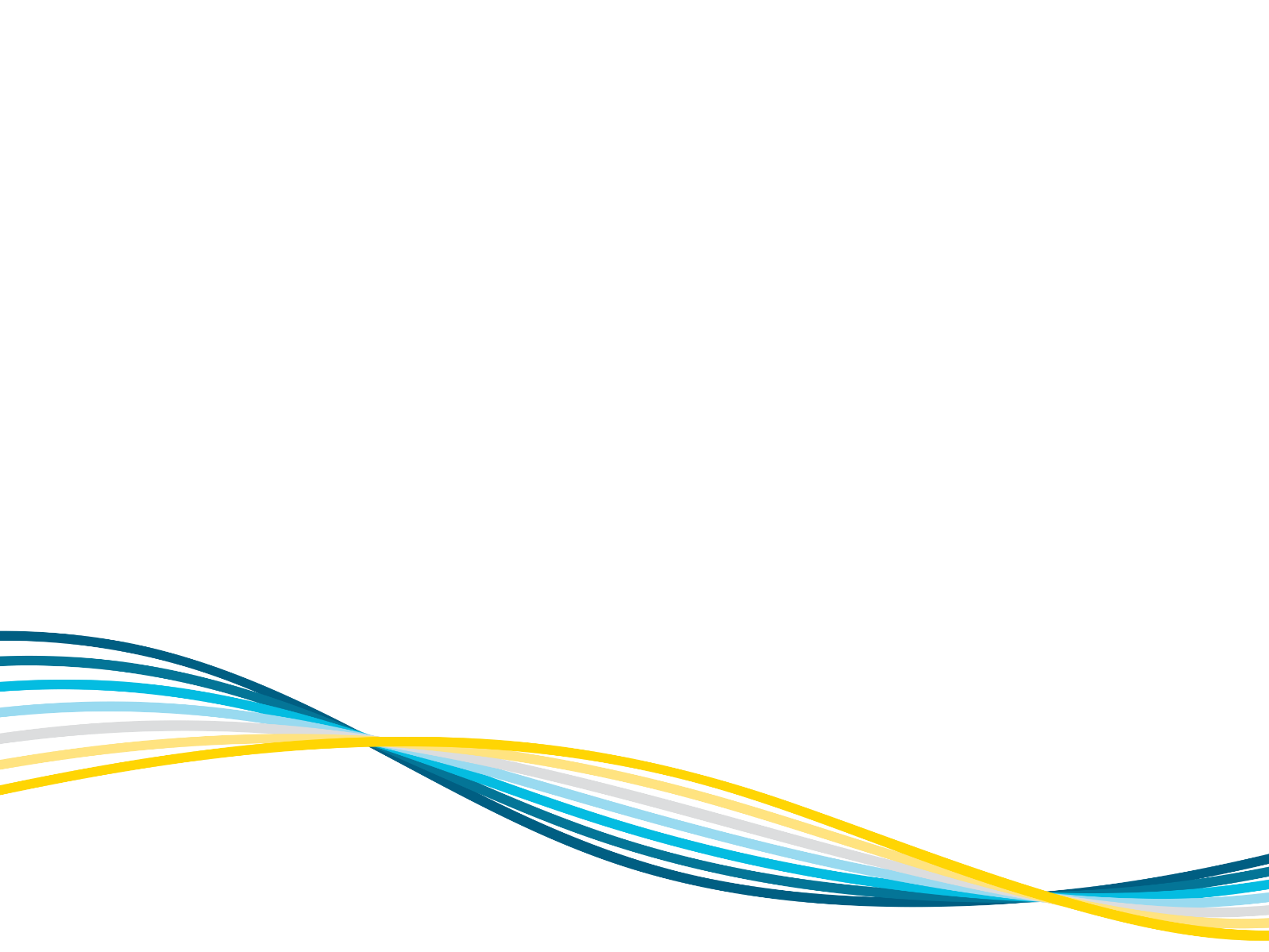 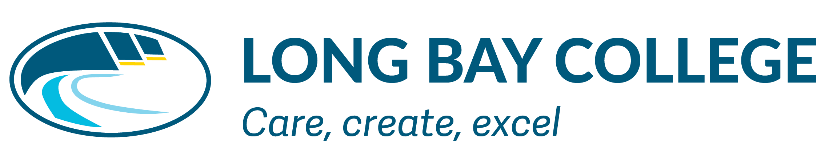 